Показатели доступности и качества медицинской помощи, оказанной ГБУЗ СО «ГССМП г. Нижний Тагил» в 2021 году, в соответствии с целевыми значениями критериев доступности и качества медицинской помощи, утвержденными в Территориальной программе государственных гарантий бесплатного оказания гражданам медицинской помощи в Свердловской.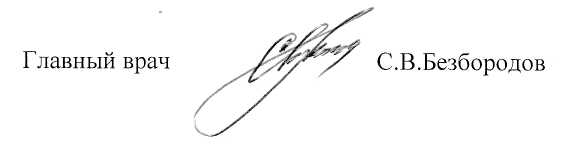 Критерии доступности и качества медицинской помощиЕдиница измеренияЦелевое значениеЦелевое значениеЦелевое значениеДостигнутое значениеКритерии доступности и качества медицинской помощиЕдиница измеренияна 2021 годна 2022 годна 2023 годв 2021 годуДоля пациентов с инфарктом миокарда, госпитализированных в первые 12 часов от начала заболевания, в общем количестве госпитализированных пациентов с инфарктом миокардапроцентовне менее 50не менее 50не менее 5055Доля пациентов с острым и повторным инфарктом миокарда, которым выездной бригадой скорой медицинской помощи проведен тромболизис, в общем количестве пациентов с острым и повторным инфарктом миокарда, имеющих показания к его проведению, которым оказана медицинская помощь выездными бригадами скорой медицинской помощипроцентовне менее 25не менее 25не менее 2530Доля пациентов с острыми цереброваскулярными болезнями, госпитализированных в первые 6 часов от начала заболевания, в общем количестве госпитализированных в первичные сосудистые отделения или региональные сосудистые центры пациентов с острыми цереброваскулярными болезнямипроцентов32333450Количество обоснованных жалоб, в том числе на несоблюдение сроков ожидания оказания и отказ в оказании медицинской помощи, предоставляемой в рамках Территориальной программы абсолютное количествоне более 350не более 350не более 3506